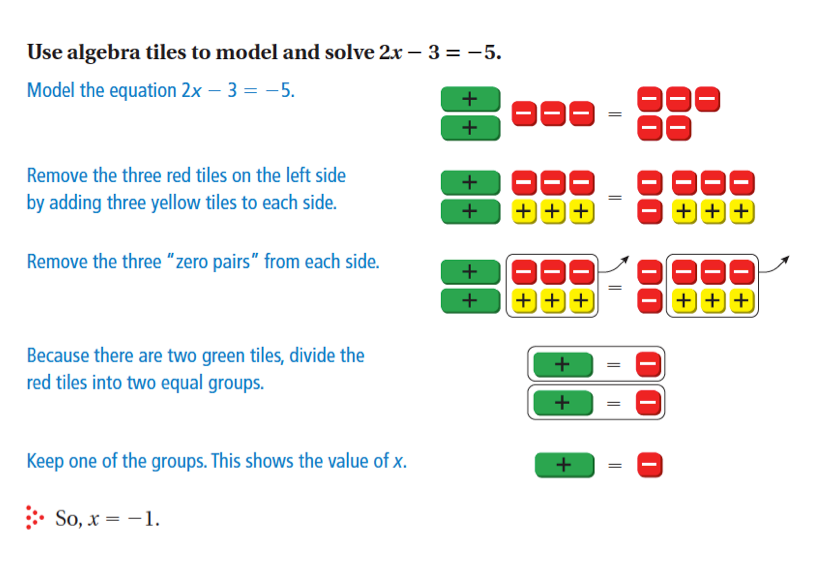 3x – 3 = 6-2x + 5 = 23-3x – 6 = -124x + 7 = -5-5x + 3 = 132x – 6 =  -2